РЕСПУБЛИКА  ДАГЕСТАНСОБРАНИЕ ДЕПУТАТОВ МУНИЦИПАЛЬНОГО  РАЙОНА«МАГАРАМКЕНТСКИЙ  РАЙОН» РЕШЕНИЕ №  100        -VIсд«    21     »    02        2017г.                                                                                 с. Магарамкент.О назначении публичных слушаний по обсуждению вопроса предоставления разрешения на условно разрешенный вид использования земельного участка_______________________________________________________________________	В соответствии со статьями 37, 39 Градостроительного кодекса Российской Федерации, со статьей 28 Федерального закона от 6 октября 2003 года «Об общих принципах организации местного самоуправления в Российской Федерации», Уставом МР «Магарамкентский район», Решением Собрания депутатов МР «Магарамкентский район» от 13 октября 2016г. № 60-VIСД «О внесении изменений в Решение Собрания депутатов муниципального района «Магарамкентский район» от 28 октября 2014года №190-VСД «Об утверждении Положения о публичных слушаниях в муниципальном районе  «Магарамкентский район», Собрание депутатов МР «Магарамкентский район» р е ш а е т:1.Назначить и провести _09._03_. 2017г. в 14-00 час. публичные слушания    в здании администрации  сельского поселения «село Гапцах» муниципального района «Магарамкентский район» по обсуждению вопроса выдачи разрешения на условно разрешенный вид использования земельного участка, принадлежащего на праве собственности Саидовой Сиясат Саламудиновне, с кадастровым номером 05:10:000004: 955,  площадью 749 кв. м, расположенного по адресу: Россия, Республика Дагестан, Магарамкентский район,  с. Гапцах.2.Комиссии по результатам публичных слушаний подготовить и представить главе муниципального района «Магарамкентский район» заключение и рекомендации о предоставлении разрешения на условно разрешенный вид использования или об отказе в предоставлении разрешения с указанием причин принятого решения.3. МКУ «Отдел строительства, архитектуры и ЖКХ» МР «Магарамкентский район» подготовить проект постановления о предоставлении или об отказе в предоставлении разрешения на условно разрешенный вид использования земельного участка.Председатель собрания депутатовМР «Магарамкентский район»                                              А.М. ХанмагамедовОБЪЯВЛЕНИЕ                                   о проведении публичных слушанийМКУ «Отдел строительства, архитектуры и ЖКХ» МР «Магарамкентский район» сообщает о проведении публичных слушаний по вопросу: изменение вида разрешенного использования земельного участка с кадастровым номером 05:10:000004: 955, общей площадью 749 кв.м, расположенного по адресу: Республика Дагестан, Магарамкентский район, с. Гапцах, принадлежащего на праве собственности Саидовой Сиясат Саламудиновне, категория земель «земли населенных пунктов», с разрешенного использования «для  ведения личного подсобного хозяйства», на вид разрешенного использования земельного участка-  «для размещения объектов капитального строительства в целях извлечения прибыли на основании торговой, банковской и иной предпринимательской деятельности». Публичные слушания состоятся в 14 часов 00 мин.  09__._03___.2017 г. по адресу: Республика Дагестан, Магарамкентский район, с. Гапцах,  здание администрации сельского поселения «село Гапцах».С полной информацией по указанным вопросам можно ознакомиться в МКУ «Отдел строительства, архитектуры и ЖКХ» МР «Магарамкентский район» по тел.:/факс 55-18-00; 55-18-01, а также на официальном сайте муниципального района «Магарамкентский район» в сети Интернет: adminmr.ru.Письменные рекомендации и предложения по вопросам публичных слушаний принимаются по адресу: Республика Дагестан, Магарамкентский район, с. Магарамкент, ул. Гагарина, д.2МКУ «Отдел строительства, архитектуры и ЖКХ»МР «Магарамкентский район»Заключениекомиссии о результатах публичных слушаний по вопросу предоставления разрешения на условно разрешенный вид использования земельного участка- «для размещения объектов капитального строительства в целях извлечения прибыли на основании торговой, банковской и иной предпринимательской деятельности» на земельном участке, с кадастровым номером 05:10:000004: 955, площадью 749кв. м, расположенном на территории сельского поселения «село Гапцах».«14»   марта  2017г.                                                                    с. МагарамкентВ МКУ «Отдел строительства, архитектуры и ЖКХ» МР «Магарамкентский район» обратилась правообладатель земельного участка, расположенного в с. Гапцах Саидова Сиясат Саламудиновна  с заявлением о проведении публичных слушаний по вопросу предоставления разрешения на условно разрешенный вид использования земельного участка - для размещения объектов капитального строительства в целях извлечения прибыли на основании торговой, банковской и иной предпринимательской деятельности.На основании Решения Собрания депутатов МР «Магарамкентский район» от 13 октября 2016г. № 60-VIСД «О внесении изменений в Решение Собрания депутатов муниципального района «Магарамкентский район» от 28 октября 2014года №190-VСД «Об утверждении Положения о публичных слушаниях в муниципальном районе  «Магарамкентский район», Решением Собрания депутатов МР «Магарамкентский район» от 21.02.2017г. № 100__-VIсд были назначены публичные слушания по вопросу предоставления разрешения на условно разрешенный вид использования земельного участка.Комиссия в составе:Гаджиев А.Г.- заместитель главы администрации МР «Магарамкентский район»,председатель  комиссии;Бегов М.Ю. – директор МКУ «Отдел строительства, архитектуры и ЖКХ» МР «Магарамкентский район»;Сулейманов Д.С. –  начальник отдела муниципального имущества администрации МР «Магарамкентский район» ;Ахмедов Р.З. – заместитель директора МКУ «Отдел земельных отношений и землепользования» МР «Магарамкентский район»;Исаков М.Т. – начальник юридического отдела МР «Магарамкентский район»;Для рассмотрения на публичных слушаниях заявителем представлены:Свидетельство о государственной регистрации права от 05.06.2009г.Копия паспортаК участию в публичных слушаниях были приглашены смежные землепользователи, заинтересованные лица.В целях соблюдения прав человека на благоприятные условия жизнедеятельности, прав и законных интересов правообладателей земельных участков и объектов капитального строительства, в соответствии с пунктом 6.4.1 раздела 6  Положения о публичных слушаниях в муниципальном районе «Магарамкентский район» информация о теме, дате и месте проведения публичных слушаний по вышеуказанному вопросу была опубликована в районной газете «Самурдин сес» от _11._03_.2017г., № _13_ тираж _1400_ экз., а также обнародована на официальном сайте администрации МР «Магарамкентский район»  в сети «Интернет».Все мероприятия по публичным слушаниям выполнены в полном объеме.Протокол публичных слушаний  от  09. 03.2017г. прилагается.Рекомендации: Рассмотрев все обстоятельства, а именно представленные заинтересованным лицом документы и результаты собрания, проведенного в рамках публичных слушаний 09.03.2017г. комиссия по проведению публичных слушаний рекомендует Главе МР «Магарамкентский район» предоставить заинтересованному лицу – разрешение на условно-разрешенный вид использования земельного участка, а именно – для  размещения объектов капитального строительства в целях извлечения прибыли на основании торговой, банковской и иной предпринимательской деятельностина земельном участке, с кадастровым номером 05:10:000004: 955, площадью 749 кв.м, расположенного по адресу: Россия, Республика Дагестан, Магарамкентский район, с. Гапцах Председатель  комиссии                                                               Гаджиев А.Г.РЕСПУБЛИКА  ДАГЕСТАНАДМИНИСТРАЦИЯ МУНИЦИПАЛЬНОГО  РАЙОНА«МАГАРАМКЕНТСКИЙ  РАЙОН» ПОСТАНОВЛЕНИЕ №  __105___«_15__»   ____03___ 2017г.                                                                            с. Магарамкент.О выдаче разрешения на условно разрешенный вид использования земельного участка Саидовой Сиясат Саламудиновне, проживающей в с. Гапцах____________________________________________________________________В соответствии со ст.ст. 37, 39 Градостроительного кодекса РФ, ст.ст. 7,11 Земельного кодекса РФ,  статьей 28 Федерального закона от 6 октября 2003г. №131-ФЗ «Об общих принципах организации местного самоуправления в Российской Федерации», Федеральным законом от 27.07.2010г. №210-ФЗ «Об организации предоставления государственных и муниципальных услуг», Уставом МР «Магарамкентский район», классификатором видов разрешенного использования земельных участков, утвержденного Приказом Министерства экономического развития РФ от 1 сентября 2014года № 540 и заключения комиссии о результатах публичных слушаний от 14.03. 2017года,  п о с т а н о в л я ю :1. Предоставить разрешение на условно разрешенный вид использования земельного участка, принадлежащего на праве собственности Саидовой Сиясат Саламудиновне с кадастровым номером 05:10:000004: 955, площадью 749 кв.м., расположенного по адресу: Россия, Республика Дагестан, Магарамкентский район, с. Гапцах - по виду разрешенного использования земельного участка – «Предпринимательство»,  с кодом вида разрешенного использования земельного участка – «4.0» и с описанием вида - «Для размещения объектов капитального строительства в целях извлечения прибыли на основании торговой, банковской и иной предпринимательской деятельности». 2. Настоящее постановление вступает в силу с момента его подписания.Глава администрации МР «Магарамкентский район»                                                    Ф.З. Ахмедов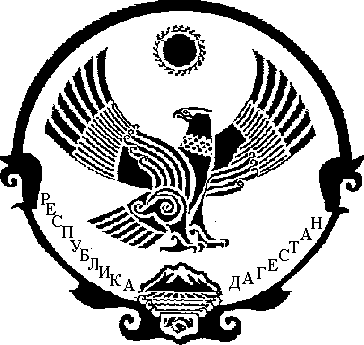 